Headway Coventry and Warwickshire’s TOP TIPS – 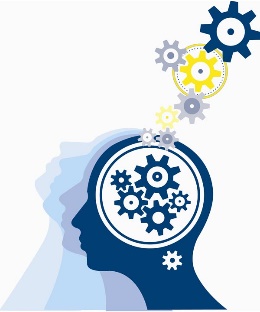 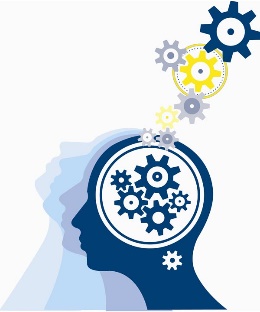 For looking on the brighter side of life!Sometimes it can be really difficult to see the positive side in a situation. These top tips will hopefully help a little.Smile more – it really works! Using the specific muscles in our face to smile sends a signal to brain indicating that you must be happy! Surrounding yourself with positive people – when you are stuck in a negative circle, talking to people who have a positive outlook on life can help you think differently. Change your thinking – instead of thinking “we are going to have difficulty adjusting to living with this situation” think “This will be hard, but we will find solutions to make it easier” Helping others – Giving is receiving! Being kind and nice to other people can increase your own happiness. Take control – remember you have control of your life, you always have the choice to make change happen if need be. Do more of what makes you happy – think about what activities make you happiest and do more of them! Exercise – yes as much as most of us hate it, exercise releases endorphins which make us happy. At the end of every day make a list of things you are grateful for and the positive aspects of your day. Always look for the silver lining – as difficult as it may seem.And remember; everything will be ok in the end. If it’s not ok yet, it isn’t the end. 